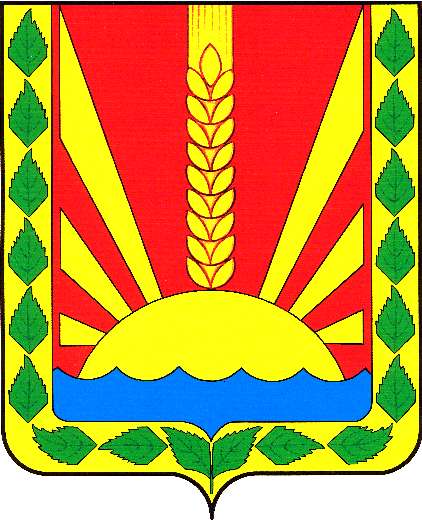 Информационный  вестник Собрания представителей сельского поселения Шентала муниципального района Шенталинский  Самарской областиОФИЦИАЛЬНОЕ ОПУБЛИКОВАНИЕОб утверждении Порядка подготовки документации по планировке территории, разрабатываемой на основании решений администрации сельского поселения Шентала муниципального района Шенталинский Самарской области, и принятия решения об утверждении документации по планировке территории порядка внесения изменений в такую документацию, порядка отмены такой документации или ее отдельных частей, порядка признания отдельных частей такой документации не подлежащими применению в соответствии с Градостроительным кодексом Российской ФедерацииВ соответствии с частью 20 статьи 45 Градостроительного кодекса Российской Федерации, частью 3 статьи 14 Федерального закона от 06.10.2003 № 131-Федеральным законом  «Об общих принципах организации местного самоуправления в Российской Федерации», статей 1 Закона Самарской области от 03.10.2014 № 86-ГД «О закреплении вопросов местного значения за сельскими поселениями Самарской области», устава сельского поселения Шентала муниципального района Шенталинский  Самарской области постановляю:1. Утвердить Порядок подготовки документации по планировке территории, разрабатываемой на основании решений администрации сельского поселения Шентала муниципального района Шенталинский Самарской области, и принятия решения об утверждении документации по планировке территории, порядка внесения изменений в такую документацию, порядка отмены такой документации или ее отдельных частей, порядка признания отдельных частей такой документации не подлежащими применению в соответствии с Градостроительным кодексом Российской Федерации.2. Признать утратившим силу Постановление №43-п от 14.08.2018 года «Об утверждении Порядка подготовки документации по планировке территории, разрабатываемой на основании решений Администрации  сельского поселения Шентала муниципального района Шенталинский Самарской области, и принятие решения об утверждении документации по планировке территории в соответствии с Градостроительным кодексом Российской Федерации».3.Опубликовать постановление в газете «Вестник поселения Шентала»  и разместить на официальном сайте администрации сельского поселения Шентала муниципального района Шенталинский Самарской области в информационно-телекоммуникационной сети «Интернет».4. Контроль за выполнением постановления возложить на  заместителя Главы поселения Анкина П.В.Глава  сельского поселения Шентала                                          муниципального района ШенталинскийСамарской области                                                               В. И. МиханьковСобрание представителей сельского поселения Шенталамуниципального района Шенталинский Самарской области_____________________________________________________           ж/д_ст. Шентала, ул. Вокзальная, 20 тел. (8-84652) 2-16-57, тел/факс 2-19-57,e-mail:aspshentala@yandex.ru РЕШЕНИЕ № 142«19» декабря 2019 г.                                         Об утверждении Правил благоустройства территории сельского поселения Шентала муниципального района Шенталинский Самарской области	В целях приведения Правил благоустройства на территории сельского поселения Шентала муниципального района Шенталинский Самарской области, утвержденных решением Собрания представителей сельского поселения Шентала муниципального района Шенталинский Самарской области от 25 октября 2017 года №75, в соответствие с Градостроительным кодексом Российской Федерации, Федеральным законом от 6 октября 2003 года № 131-ФЗ «Об общих принципах организации местного самоуправления в Российской Федерации», Законом Самарской области от 13 июня 2018 года 
№ 48-ГД «О порядке определения границ прилегающих территорий для целей благоустройства в Самарской области» и решениями Верховного Суда Российской Федерации, руководствуясь Уставом сельского поселения Шентала муниципального района Шенталинский Самарской области, Собрание представителей сельского поселения Шентала муниципального района Шенталинский Самарской областиРЕШИЛО:1. Утвердить Правила благоустройства территории сельского поселения Шентала муниципального района Шенталинский Самарской области в новой редакции согласно приложению к настоящему решению.2. Признать утратившим силу решение Собрания представителей сельского поселения Шентала муниципального района Шенталинский Самарской области от 25 октября 2017 года № 75 «Об утверждении Правил благоустройства на территории сельского поселения Шентала муниципального района Шенталинский Самарской области».3.Настоящее решение опубликовать в газете сельского поселения Шентала муниципального района Шенталинский Самарской области «Вестник поселения Шентала» и разместить на официальном сайте Администрации сельского поселения Шентала муниципального района Шенталинский Самарской области в информационно-телекоммуникационной сети «Интернет» по адресу: http://shentala63.ru/.4. Настоящее решение вступает в силу на следующий день после его официального опубликования.Положения абзаца шестнадцатого пункта 4.14 и пункта 7.3 Правил благоустройства территории сельского поселения Шентала муниципального района Шенталинский Самарской области в новой редакции согласно приложению к настоящему решению применяются к правоотношениям, возникшим после вступления в силу настоящего решения.5. Контроль за исполнением настоящего решения возложить на Главу сельского поселения Шентала Миханькова В.И.Председатель Собрания представителей сельского поселения Шенталамуниципального района ШенталинскийСамарской области                                                             Г.П. ГафароваГлавасельского поселения Шенталамуниципального района ШенталинскийСамарской области                                                           В.И. МиханьковОб утверждении Порядка подготовки, утверждения местных нормативов градостроительного проектирования сельского поселения Шентала муниципального района Шенталинский Самарской области и внесения в них измененийПОСТАНОВЛЯЕТ:В соответствии с главой 3.1 Градостроительного кодекса Российской Федерации, Федеральным законом от 06.10.2003 №131-ФЗ «Об общих принципах организации местного самоуправления в Российской Федерации», Уставом сельского поселения Шентала муниципального района Шенталинский Самарской области постановляю:  1. Утвердить Порядок подготовки, утверждения местных нормативов градостроительного проектирования сельского поселения Шентала муниципального района Шенталинский Самарской области и внесения в них изменений согласно приложению.2. Признать утратившим силу Постановление №75-п от 16.11.2017 года «Об утверждении Порядка подготовки, утверждения местных нормативов градостроительного проектирования сельского поселения Шентала муниципального района Шенталинский и внесения изменений в них». 3. Опубликовать настоящее постановление в газете "Вестник поселения Шентала" и разместить на официальном сайте администрации сельского поселения Шентала муниципального района Шенталинский Самарской области.4. Настоящее постановление вступает в силу со дня его официального опубликования.5. Контроль за выполнением постановления оставляю за собой.Глава сельского поселения Шентала                                                                                        муниципального района Шенталинский Самарской области                                                                       В.И.МиханьковОб имущественной поддержке субъектов малого и среднегопредпринимательства и организациям, образующим инфраструктуру поддержки субъектов малого и среднего предпринимательства.	В соответствии с  Федеральным законом от 24 июля 2007 года                 № 209-ФЗ "О развитии малого и среднего предпринимательства в Российской Федерации", Администрация сельского поселения Шентала муниципального района Шенталинский Самарской областиП О С Т А Н О В Л Я Е Т:1. Утвердить прилагаемые:-  Порядок и условия предоставления в аренду имущества, находящегося в собственности сельского поселения Шентала муниципального района Шенталинский (за исключением земельных участков), включенного в перечень муниципального имущества сельского поселения Шентала муниципального района Шенталинский, свободного от прав третьих лиц (за исключением права хозяйственного ведения, права оперативного управления, а так же имущественных прав субъектов малого и среднего предпринимательства), в целях предоставления муниципального имущества сельского поселения Шентала муниципального района Шенталинский во владение и (или) в пользование на долгосрочной основе (в том числе по льготным ставкам арендной платы) субъектам малого и среднего предпринимательства и организациям, образующим инфраструктуру поддержки субъектов малого и среднего предпринимательства.       - Условия договоров аренды земельных участков, находящихся в собственности сельского поселения Шентала муниципального района Шенталинский, включенных в перечень муниципального имущества сельского поселения Шентала муниципального района Шенталинский, свободного от прав третьих лиц (за исключением права хозяйственного ведения, права оперативного управления, а так же имущественных прав субъектов малого и среднего предпринимательства), в целях предоставления муниципального имущества сельского поселения Шентала муниципального района Шенталинский во владение и (или) в пользование на долгосрочной основе (в том числе по льготным ставкам арендной платы) субъектам малого и среднего предпринимательства и организациям, образующим инфраструктуру поддержки субъектов малого и среднего предпринимательства, при заключении договоров аренды с субъектами малого и среднего предпринимательства.2. Опубликовать настоящее постановление в газете «Вестник  поселения Шентала» и разместить на официальном сайте Администрации сельского поселения Шентала муниципального района Шенталинский.Глава сельского поселения Шенталамуниципального района Шенталинский 	    Самарской области                                                                   В.И.МиханьковОб утверждении Положения о порядке подготовки исоставе  Генерального плана сельского поселения Шентала муниципального района Шенталинский Самарской области,  порядке  подготовки и внесения в него изменений, его реализации С целью установления порядка подготовки и состава Генерального плана сельского поселения Шентала муниципального района Шенталинский Самарской области, порядка подготовки и внесения в него изменений, его реализации, руководствуясь Градостроительным кодексом Российской Федерации, Законом Самарской области от 12.07.2006 N 90-ГД "О градостроительной деятельности на территории Самарской области", Уставом сельского поселения Шентала муниципального района Шенталинский Самарской области, Администрация сельского поселения Шентала муниципального района Шенталинский Самарской областиПОСТАНОВЛЯЕТ:1. Утвердить прилагаемое Положение о порядке подготовки и составе Генерального плана сельского поселения Шентала муниципального района Шенталинский Самарской области, порядке подготовки и внесения в него изменений, его реализации.2. Настоящее постановление опубликовать в газете «Вестник сельского поселения Шентала» и разместить на официальном сайте Администрации сельского поселения Шентала муниципального района Шенталинский.3. Настоящее постановление вступает в силу со дня его официального опубликования.4. Контроль за исполнением настоящего постановления оставляю за  собой.Глава сельского поселения Шентала                                                                     В. И. МиханьковНомер телефона для сообщений в целях предотвращения террористической и экстремистской деятельности 8 (84652) 2-17-572019среда25 декабря № 30 (269)Учрежден решением № 134 от 25.02.2010 г. Собрания представителей сельского поселения Шентала муниципального района Шенталинский Самарской области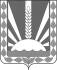 Администрациясельского поселения Шентала муниципального района ШенталинскийСамарской области            ПОСТАНОВЛЕНИЕ          от 16.12.2019 №56-п ____________________________446910, Самарская обл., Шенталинский р-н,           ж/д ст.Шентала, ул.Вокзальная, д.20,Тел./факс 8(84652)2-17-57Электронная почта: ASPshentala@yandex.ruАдминистрациясельского поселения Шентала муниципального района ШенталинскийСамарской области         ПОСТАНОВЛЕНИЕот 20.12.2019г.  №57____________________________446910, Самарская область, Шенталинский район, ж/д ст.Шентала,  ул. Вокзальная, д.20, Тел./факс:8(84652)2-17-57/2-19-57.Электронная почта: ASPshentala@yandex.ruАдминистрациясельского поселения Шенталамуниципального районаШенталинскийСамарской области ПОСТАНОВЛЕНИЕот 23.12.2019 г. № 58-п 446910, Самарская обл., Шенталинский р-н, с. ж/д  ст. Шентала, ул. Вокзальная, 20Тел./факс: 8(84652)21657 Электронная почта:ASPshentala@yandex.ruАдминистрациясельского поселения Шентала муниципального района Шенталинский Самарской областиПОСТАНОВЛЕНИЕ от 25.12.2019г.  № 59-п____________________________________446910, Самарская обл.,Шенталинский р-н,ж/д_ст. Шентала, ул. Вокзальная, 20тел./факс (884652)2-16-57/2-19-57Электронная почта:ASPshentala@yandex.ruСоучредители:1.Администрация сельского поселения Шентала муниципального района Шенталинский Самарской области; (446910, Самарская область, Шенталинский район, ст. Шентала, ул. Вокзальная, 20);2.Собрание представителей сельского поселения Шентала муниципального района Шенталинский Самарской области (446910, Самарская область, Шенталинский район, ст. Шентала, ул. Вокзальная, 20).Напечатано в АСП Шентала муниципального района Шенталинский Самарской области.446910, Самарская область, Шенталинский район, ст. Шентала, ул. Вокзальная, 20. Тираж 100 экземпляров. Бесплатно.Ответственный за выпуск газеты - глава сельского поселения В.И. Миханьков, ответственный за набор – заместитель главы сельского поселения – Анкин П.В.. Тел. главы АСП Шентала: 2-16-57, ведущий специалист – 2-17-57Периодичность выпуска газеты «Вестник поселения Шентала»- не реже одного раза в месяц